Warszawa, 08 lipca 2022 r.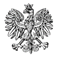 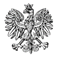 WPS-II.431.1.10.2022.JMPani Halina Marzec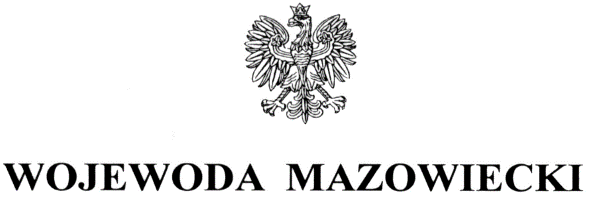 KierownikPlacówki całodobowej opieki, pn.:Prywatny Dom Opieki „Nadzieja”ul. Aleja Bzów 16, 02-495 WarszawaZALECENIA POKONTROLNEPodmiot prowadzący placówkę – Spółka cywilna Prywatny Dom Opieki „Nadzieja” s.c. posiada zezwolenie na prowadzenie działalności gospodarczej w zakresie prowadzenia placówki zapewniającej całodobową opiekę osobom niepełnosprawnym, przewlekle chorym lub osobom w podeszłym wieku, pn. Prywatny Dom Opieki „Nadzieja” w Warszawie, przy 
ul. Aleja Bzów 16 - decyzja Wojewody Mazowieckiego Nr 8/2011 z dnia 24.03.2011 r. 
– na czas nieokreślony. Kierownikiem i właścicielem placówki jest Pani Halina Marzec. Na podstawie art. 126 oraz art. 127 w związku z art. 22 pkt 10 ustawy z dnia 12 marca 2004 r. 
o pomocy społecznej (Dz.U. z 2021 r. poz. 2268 z późn. zm.) zwanej dalej „ustawą” oraz rozporządzenia Ministra Rodziny i Polityki Społecznej z dnia 9 grudnia 2020 r. w sprawie nadzoru i kontroli w pomocy społecznej (Dz. U. z 2020 r. poz. 2285), inspektorzy Wydziału Polityki Społecznej Mazowieckiego Urzędu Wojewódzkiego w Warszawie, w dniach 24 i 25 lutego 2022 r. przeprowadzili kontrolę kompleksową w ww. placówce w zakresie standardu usług socjalno-bytowych i przestrzegania praw mieszkańców oraz struktury zatrudnienia. Kontrola wykazała, że placówka świadczy całodobowo usługi opiekuńcze i bytowe na rzecz mieszkańców. W czasie kontroli mieszkańcy mieli zapewnioną przez personel całodobową opiekę, posiłki, indywidualne miejsca do spania oraz przechowywania swoich rzeczy, wyglądali na zadbanych, mieli zapewniony dostęp do usług medycznych. Niemniej, 
w działalności kontrolowanej jednostki stwierdzono następujące nieprawidłowości:W dokumentacji ubezwłasnowolnionego mieszkańca brak postanowienia sądu opiekuńczego w przedmiocie udzielenia zezwolenia na umieszczenie w placówce w przypadku osób ubezwłasnowolnionych całkowicie, art. 68a pkt 1 lit f ustawy 
z dnia 12 marca 2004 r. o pomocy społecznej (Dz.U. z 2021 r., poz. 2268 z późn. zm.),W dokumentacji mieszkańców brak orzeczeń sądu opiekuńczego dotyczących ograniczenia możliwości samodzielnego opuszczania terenu placówki, art. 68a pkt 1 lit i ustawy z dnia 12 marca 2004 r. o pomocy społecznej (Dz.U. z 2021 r., poz. 2268 z późn. zm). Szczegółowy opis i ocena skontrolowanej działalności, zakres, przyczyny i skutki stwierdzonych nieprawidłowości, zostały przedstawione w protokole kontroli podpisanym bez zastrzeżeń w dniu 25.04.2022 r. przez kierownika placówki.	
Wobec przedstawionej oceny dotyczącej funkcjonowania jednostki poddanej kontroli, stosownie do art. 128 ustawy, zwracam się o realizację następujących zaleceń pokontrolnych:uzupełnić dokumentację mieszkańca ubezwłasnowolnionego całkowicie o postanowienia sądu opiekuńczego w przedmiocie udzielenia zezwolenia na umieszczenie w placówce (art. 68a pkt 1 lit f ustawy z dnia 12 marca 2004 r. o pomocy społecznej (Dz.U. z 2021 r., poz. 2268 z późn. zm.),w przypadku osób, którym ograniczono możliwość samodzielnego opuszczania terenu placówki na podstawie zaświadczenia lekarskiego stosować przepisy art. 68 ust. 2a – 2e ustawy z dnia 12 marca 2004 r. o pomocy społecznej (Dz.U. z 2021 r., poz. 2268 z późn. zm.)Pouczenie:Zgodnie z art. 128 ustawy z dnia 12 marca 2004 r. o pomocy społecznej (Dz.U. z 2021 r. poz. 2268 z późn. zm.) kontrolowana jednostka może, w terminie 7 dni od dnia otrzymania zaleceń pokontrolnych, zgłosić do nich zastrzeżenia do Wojewody Mazowieckiego za pośrednictwem Wydziału Polityki Społecznej. O sposobie realizacji zaleceń pokontrolnych należy w terminie 30 dni powiadomić Wydział Polityki Społecznej Mazowieckiego Urzędu Wojewódzkiego w Warszawie.Zgodnie z art. 130 ust.1 ustawy z dnia 12 marca 2004 r. o pomocy społecznej 
(Dz.U. z 2020 r. poz. 1876 z późn. zm), kto nie realizuje zaleceń pokontrolnych – podlega karze pieniężnej w wysokości od 500 zł do 12.000 zł.Otrzymują:Pani Halina Marzec, Kierownik Prywatnego Domu Opieki „Nadzieja”, przy ul. Aleja Bzów 16, 02-495 Warszawaaa.z up. WOJEWODY MAZOWIECKIEGO         	        							 Kinga Jura              						       Zastępca Dyrektora         						            Wydziału Polityki Społecznej